ЧĂВАШ РЕСПУБЛИКИ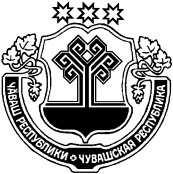 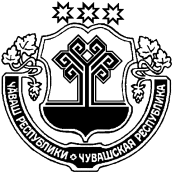 ЧУВАШСКАЯ РЕСПУБЛИКАЙĚПРЕÇ РАЙОН АДМИНИСТРАЦИЙĚ ЙЫШĂНУ         25 .09.2019      582  № Йěпреç поселокě АДМИНИСТРАЦИЯИБРЕСИНСКОГО РАЙОНА ПОСТАНОВЛЕНИЕ25.09.2019     № 582поселок ИбресиО внесении изменений в постановление администрации Ибресинского района  от 08.12.2014 № 876 «Об утверждении Положения об оплате труда работников муниципальных учреждений Ибресинского района Чувашской Республики, занятых в сфере образования и науки»В соответствии с Федеральным законом от 06.10.2003 № 131-ФЗ «Об общих принципах организации местного самоуправления в Российской Федерации»,постановлением Кабинета Министров Чувашской Республики от 13 сентября 2013г №377 «Об утверждении примерного положения об оплате труда работников государственных учреждений Чувашской Республики,занятых в сфере образовыания и науки» администрация Ибресинского района п о с т а н о в л я е т:1.Внести в Положение об оплате труда работников учреждения образования администрации Ибресинского района Чувашской Республики, утвержденное постановлением  администрации Ибресинского района Чувашской Республики от 08.12.2014 года № 876 следующие изменения:1.1. «пункт 2.1 раздела II изложить в следующей редакции «2.1. Норма часов педагогической (преподавательской) работы за оклад (ставку) (продолжительность рабочего времени) установлена приказом Министерства образования и науки Российской Федерации от 22 декабря 2014 г. N 1601 «О продолжительности рабочего времени (норме часов педагогической работы за ставку заработной платы) педагогических работников»;1.2. «раздел IV «IV.Условия оплаты труда медицинского персонала» признать утратившим силу»;1.3. «абзац 1 пункта 5.1  раздела V изложить в следующей редакции «5.1. Минимальные размеры окладов (ставок) библиотечных работников учреждения, устанавливаются по профессиональным квалификационным группам должностей, утвержденных приказом Минздравсоцразвития России от 31.08.2007 г. N 570 «Об утверждении профессиональных квалификационных групп должностей работников культуры, искусства и кинематографии» (зарегистрирован в Минюсте России 01.10.2007 г., регистрационный N 10222):Примечание: численность учащихся до 300 человек – оклад-4012		          численность учащихся свыше 300 человек – оклад 53191.4. «п.6.1 раздела VI. Условия оплаты труда работников учреждений, осуществляющих профессиональную деятельность по профессиям рабочих исложить в следующей редакции  «6.1. Рекомендуемые минимальные размеры окладов (ставок) работников учреждений, осуществляющих профессиональную деятельность по профессиям рабочих, устанавливаются по профессиональным квалификационным группам профессий рабочих, утвержденным приказом Министерства здравоохранения и социального развития Российской Федерации от 29 мая 2008 г. N 248н «Об утверждении профессиональных квалификационных групп общеотраслевых профессий рабочих» (зарегистрирован в Министерстве юстиции Российской Федерации 23 июня 2008 г., регистрационный N 11861), постановлением Министерства труда Российской Федерации от 21.04.1993г. № 88 «Об утверждении нормативов по определению численности персонала, занятого обслуживанием дошкольных учреждений»:Оплата труда работников учреждений, осуществляющих профессиональную деятельность по профессиям рабочих, производится исходя из установленных размеров окладов (ставок) с учетом повышений размеров окладов (ставок) за работу в образовательных учреждениях, указанных в пункте 8.2 настоящего Положения».1.5. «второй абзац раздела  «IX. Гарантии по оплате труда» дополнить словами  «Заработная плата подлежит индексации  в соответствии с  законодательством Российской Федерации». 2.Контроль за исполнением настоящего постановления возложить на отдел образования администрации Ибресинского района Чувашской Республики. 3.Настоящее постановление вступает в силу после его официального опубликования и распространяется на правоотношения, возникшие с 01 сентября 2019 года. Глава администрации Ибресинского района                                                          С.В.Горбунов                Исп. Никифорова Ф.В.                 8(83538) 2-19-99